岸和田市国際親善協会　入会申込書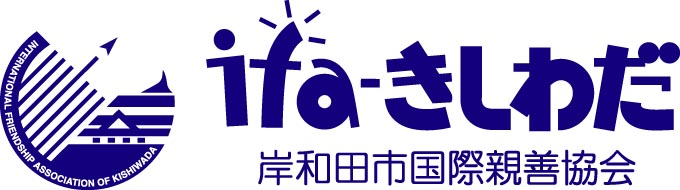           International　Friendship　Association　of  Kishiwada入　　　会　　　日　　　　　　　　　　　　　　年　　　　　　　　　　　　月　　　　　　　　　　　　日　　　　　　　　　　　　　　年　　　　　　　　　　　　月　　　　　　　　　　　　日区          分１．一般　　　　　　　　　２．ペア　　　　　　　　　３．団体・法人１．一般　　　　　　　　　２．ペア　　　　　　　　　３．団体・法人フリガナ氏　　　　　　　　名国           籍　　　　男　　(M)　　　・　　　女　　(F)国           籍年　　　　　　月　　　　　日生　　住      　    所〒　　　　　　　－〒　　　　　　　－電話番号／FAX携帯番号（　　　　　　　）　　       －　　　　　　　　／　　（　　　　　　）　　       －　        　－（　　　　　　　）　　       －　　　　　　　　／　　（　　　　　　）　　       －　        　－フリガナ勤務先／学校の電話番号勤務先／学校名勤務先／学校の電話番号勤務先／学校名（　　　　　　）　　　　　　　－登　録　事　項希望する□に✓を入れてください登録者はメールアドレスを必ずご記入ください□　メーリングリストに登録を希望する□　メーリングリストに登録を希望する登　録　事　項希望する□に✓を入れてください登録者はメールアドレスを必ずご記入ください□　部会で活動する　　１．広報部会　（広報誌にゅ～とぴあの編集）２．事業部会　（各種イベントの企画・運営）３．日本語サロン部会　（日本語サロンボランティア、日本語ボランティア養成講座修了者）□　ホストファミリーに登録を希望する　　　１．ホームステイ　（宿泊を伴う）　　　　　　　　　　　　　　　　　　　　　　　　　　　２．ホームビジット　（宿泊なし）□　通訳ボランティアに登録を希望する　１．登録言語（　　　　　　　　　　　　）　　２．資格等（　　　　　　　　　　　　　　　　　）　　３．通訳経験等（　　　　　　　　　　　　　　　　　　　　　　　　　　　　　　　　　　　　　　）□　その他特技等　（文化紹介、楽器演奏など）　メールアドレス□　部会で活動する　　１．広報部会　（広報誌にゅ～とぴあの編集）２．事業部会　（各種イベントの企画・運営）３．日本語サロン部会　（日本語サロンボランティア、日本語ボランティア養成講座修了者）□　ホストファミリーに登録を希望する　　　１．ホームステイ　（宿泊を伴う）　　　　　　　　　　　　　　　　　　　　　　　　　　　２．ホームビジット　（宿泊なし）□　通訳ボランティアに登録を希望する　１．登録言語（　　　　　　　　　　　　）　　２．資格等（　　　　　　　　　　　　　　　　　）　　３．通訳経験等（　　　　　　　　　　　　　　　　　　　　　　　　　　　　　　　　　　　　　　）□　その他特技等　（文化紹介、楽器演奏など）　メールアドレス事 務 局 受 付年　　　　　　　　　　月　　　　　　　　　　日　　　年　　　　　　　　　　月　　　　　　　　　　日　　　